                                                                                                           Projektas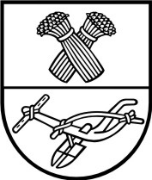 PANEVĖŽIO RAJONO SAVIVALDYBĖS TARYBA SPRENDIMASDĖL PANEVĖŽIO RAJONO SAVIVALDYBĖS ŠVIETIMO ĮSTAIGŲ 2015–2016 MOKSLO METŲ PRIEŠMOKYKLINIO UGDYMO ORGANIZAVIMO MODELIŲ PATVIRTINIMO2015 m. birželio 11 d. Nr. T-PanevėžysVadovaudamasi Lietuvos Respublikos vietos savivaldos įstatymo 6 straipsnio 8 punktu, Priešmokyklinio ugdymo organizavimo tvarkos aprašu, patvirtintu Lietuvos Respublikos švietimo ir mokslo ministro 2013 m. lapkričio 21 d. įsakymu Nr. V-1106 „Dėl Priešmokyklinio ugdymo tvarkos aprašo patvirtinimo“, Panevėžio rajono savivaldybės taryba n u s p r e n d ž i a:	Patvirtinti Panevėžio rajono savivaldybės švietimo įstaigų 2015–2016 mokslo metų priešmokyklinio ugdymo organizavimo modelius (pridedama).PATVIRTINTA							Panevėžio rajono savivaldybės tarybos2015 m. birželio 11 d. sprendimu Nr. T-Panevėžio rajono savivaldybės švietimo įstaigų 2015–2016 mokslo metų priešmokyklinio ugdymo organizavimo modeliAII. Bendrosios nuostatos	1. Priešmokyklinio ugdymo organizavimo forma – priešmokyklinio ugdymo grupė. Jos veiklos organizavimo variantai (trukmė, laikas, dalyvių skaičius, teikiamų paslaugų kiekis, forma ir kt.) yra priešmokyklinio ugdymo organizavimo modeliai.2. Priešmokyklinio ugdymo grupės steigiamos lopšeliuose-darželiuose, mokyklose-darželiuose, pagrindinėse mokyklose, gimnazijose ir jų skyriuose.	3. Priešmokyklinis ugdymas organizuojamas vadovaujantis Lietuvos Respublikos švietimo įstatymu, Bendrojo lavinimo, specialiojo ugdymo, profesinio mokymo mokyklų, pagalbą mokiniui, mokytojui ir mokyklai teikiančių įstaigų steigimo, reorganizavimo, likvidavimo ir pertvarkymo kriterijų sąrašu, Priešmokyklinio ugdymo bendrąja programa, Priešmokyklinio ugdymo tvarkos aprašu.II. PRIEŠMOKYKLINIO UGDYMO ORGANIZAVIMO GRUPĖS IR MODELIAI	4. Veiks 11 priešmokyklinio ugdymo grupių:	4.1. Dembavos lopšelyje-darželyje „Smalsutis“ (10.30 val.);	4.2. Krekenavos lopšelyje-darželyje „Sigutė“ (10.30 val.);	4.3. Naujamiesčio lopšelyje-darželyje „Bitutė“ (10.30 val.);4.4. Paįstrio Juozo Zikaro gimnazijoje (10.30 val.);	4.5. Piniavos mokykloje-darželyje (10.30 val.);	4.6. Raguvos lopšelyje-darželyje „Skruzdėliukas“ (10.30 val.);	4.7. Ramygalos lopšelyje-darželyje „Gandriukas“ (10.30 val.);	4.8. Smilgių gimnazijos ikimokyklinio ugdymo skyriuje (7.12 val.);	4.9.  Velžio lopšelyje-darželyje (10.30 val.);	4.10. Velžio lopšelio-darželio Liūdynės skyriuje (10.30 val.);	4.11. Upytės Antano Belazaro pagrindinės mokyklos ikimokyklinio ugdymo skyriuje 
(10.30 val.).     	5. Veiks 16 jungtinių grupių: 	5.1. Berčiūnų pagrindinėje mokykloje (4 val.);	5.2. Bernatonių mokykloje-darželyje (10.30 val.);	5.3. Geležių pagrindinėje mokykloje (4 val.);5.4. Karsakiškio Strazdelio pagrindinės mokyklos Tiltagalių skyriuje (10.30 val.);5.5. Linkaučių pagrindinėje mokykloje (10.30 val.);	5.6. Miežiškių pagrindinėje mokykloje (4 val.);	5.7. Miežiškių pagrindinės mokyklos Kurganavos skyriuje (10.30 val.);	5.8. Paliūniškio pagrindinėje mokykloje (4 val.); 	5.9. Paįstrio Juozo Zikaro gimnazijos Skaistgirių skyriuje (4 val.);	5.10. Pažagienių mokykloje-darželyje (10.48 val.);5.11. Raguvos gimnazijos Šilų skyriuje (4 val.); 	5.12. Ramygalos gimnazijos Jotainių skyriuje (4 val.);	5.13. Vadoklių pagrindinėje mokykloje (4 val.);	5.14. Velžio lopšelyje-darželyje (10.30 val.);	5.15. Velžio gimnazijos Katinų skyriuje (4 val.);5.16. Žibartonių pagrindinėje mokykloje (10.30 val.).III. BAIGIAMOSIOS NUOSTATOS6. Priešmokyklinio ugdymo grupės pedagogo darbas apmokamas iš dviejų šaltinių: 
20 valandų iš valstybės biudžeto, kitos valandos finansuojamos iš savivaldybės biudžeto. 7. Priešmokyklinio ugdymo grupės steigiamos arba keičiamas modelis tik sudarius sąlygas organizuoti ugdymo procesą ir Savivaldybės tarybai priėmus sprendimą.________________________________________PANEVĖŽIO RAJONO SAVIVALDYBĖS ADMINISTRACIJOS ŠVIETIMO, KULTŪROS IR SPORTO SKYRIUSPanevėžio rajono savivaldybės tarybaiAIŠKINAMASIS RAŠTAS DĖL SPRENDIMO „DĖL PANEVĖŽIO RAJONO SAVIVALDYBĖS ŠVIETIMO ĮSTAIGŲ 2015–2016 MOKSLO METŲ PRIEŠMOKYKLINIO UGDYMO ORGANIZAVIMO MODELIŲ PATVIRTINIMO“ PROJEKTO2015 m. gegužės 27 d.PanevėžysProjekto rengimą paskatinusios priežastysPriešmokyklinio ugdymo tvarkos aprašo, patvirtinto Lietuvos Respublikos švietimo ir mokslo ministro 2013 m. lapkričio 21 d. įsakymu Nr. V-1106, 6.1 punkte nurodyta, kad mokyklos savininko teises ir pareigas įgyvendinanti institucija, savivaldybės vykdomoji institucija pagal Lietuvos Respublikos švietimo įstatymo ir Lietuvos Respublikos vietos savivaldos įstatymo jiems suteiktus įgaliojimus kasmet įvertina priešmokyklinio ugdymo poreikį, turimus išteklius ir prireikus tikslina ir tvirtina mokyklas, vykdančias priešmokyklinio ugdymo programą, grupių mokyklose skaičių ir modelius; Įvertinus poreikį, 2015–2016 m. m. turėtų veikti 11 priešmokyklinio ugdymo grupių (buvo 9) ir 16 jungtinių grupių (buvo 17). Iš viso 27 grupės, viena grupe daugiau, negu buvo 2014–2015 m. m. Velžio lopšelio-darželio Liūdynės skyriuje reikalinga ikimokyklinio ugdymo grupė, nes šiuo metu jungtinėje grupėje yra 24 vaikai (pažeistos higienos normos), 10 ikimokyklinukų turėtų būti atskiroje grupėje. Velžio lopšelyje-darželyje ikimokyklinio ugdymo grupėje yra 22 vaikai, jungtinėje – 31 (pažeistos higienos normos), todėl reikalinga trečioji grupė.Sprendimo projekto esmė ir tikslaiBus nustatyti ir patvirtinti švietimo įstaigų priešmokyklinio ugdymo organizavimo modeliai, atsižvelgiant į 2015–2016 m. m. aplinkybes. Kokių pozityvių rezultatų laukiama.Teikti ikimokyklinio ir priešmokyklinio ugdymo paslaugas, siekiant jų visuotinumo.Galimos neigiamos pasekmės priėmus projektą, kokių priemonių reikia imtis, kad tokių pasekmių būtų išvengta.Neigiamų pasekmių nenumatoma.Kokius galiojančius teisės aktus būtina pakeisti ar panaikinti, priėmus teikiamą projektą.Nėra.Reikiami paskaičiavimai, išlaidų sąmatos bei finansavimo šaltiniai, reikalingi sprendimui įgyvendinti.2015 m. lėšos Velžio lopšelio-darželio ir Liūdynės skyriaus 2 grupių atidarymuiKiti, sprendimo projekto rengėjo nuomone, reikalingi paaiškinimai.Nėra.Vyriausioji specialistė	                                                                                         Algė VerbiejienėEil. Nr. PaskirtisReikalingos 3 auklėtojo pareigybės:Velžio lopšelio-darželio vienai grupei 10,30 val. Auklėtojo 1,5 pareigybės mėnesiuiLiūdynės skyriuiAuklėtojo 1,5 pareigybės mėnesiuiReikalingos 3 auklėtojo pareigybės:Velžio lopšelio-darželio vienai grupei 10,30 val. Auklėtojo 1,5 pareigybės mėnesiuiLiūdynės skyriuiAuklėtojo 1,5 pareigybės mėnesiuiReikalingos 2 auklėtojo padėjėjo pareigybės:Velžio lopšeliui-darželiui: Auklėtojo  padėjėjo 1 pareigybė mėnesiuiLiūdynės skyriuiAuklėtojo padėjėjo 1 pareigybė mėnesiuiReikalingos 2 auklėtojo padėjėjo pareigybės:Velžio lopšeliui-darželiui: Auklėtojo  padėjėjo 1 pareigybė mėnesiuiLiūdynės skyriuiAuklėtojo padėjėjo 1 pareigybė mėnesiuiIš viso per metus euraisdarbo užmokestis 1 8861 88665065030 432sodra5845842002009 408iš visoiš visoiš visoiš visoiš visoiš viso39 840Eil. Nr. Baldai, patalynės, inventoriusBaldai, patalynės, inventoriuseuraiseurais1lovoslovos8808802čiužiniaičiužiniai5505503čiužinių užvalkalaičiužinių užvalkalai1541544neperšlampama klijuotėneperšlampama klijuotė2642645patalynėpatalynė2862866antklodėantklodė3083087pagalvėpagalvė1321328rūbinėlėsrūbinėlės3 7623 7629kėdėskėdės48448410staliukaistaliukai2 9262 92611spintelėsspintelės79279212rankšluostinėsrankšluostinės12412413rankšluosčiairankšluosčiai777714lėkštėslėkštės666615puodeliaipuodeliai323216stalo įrankiaistalo įrankiai515117chalataichalatai909018prijuostėsprijuostės666619maisto išdalijimo indaimaisto išdalijimo indai20520520indų džiovyklosindų džiovyklos848421šluotos plauti grindisšluotos plauti grindis9090iš visoiš viso11 42311 423